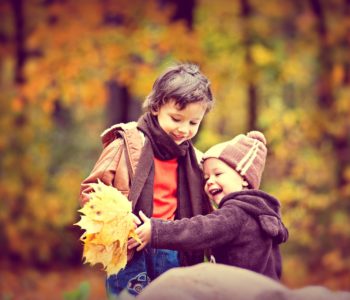 Drodzy Rodzice!Październik będzie dla nas przede wszystkim miesiącem podziwiania                    i poznawania piękna przyrody i jej jesiennych przemian.Przyjrzymy się elementom ekosystemów lasu i parku. Uwagę skierujemy na gatunki drzew – nauczymy się rozpoznawać ich liście i owoce, będziemy podziwiać jesienne barwy. Dowiemy się, dlaczego liście zmieniają kolor i co  to jest chlorofil. Poza drzewami bardzo interesować będą nas także zwierzęta. Poznamy ich gatunki, cechy charakterystyczne, warunki życia, rodzaje pokarmu oraz sposoby, w jakie zwierzęta i ludzie przygotowują się do zimy               i zastanowimy się przy tej okazji nad pracowitością zwierząt i naszą. Porozmawiamy o ptakach, które odlatują z Polski na zimę. Poznawać będziemy także cechy różnych owoców i warzyw – ich smak, zapach, kolor, zastosowanie. Dowiemy się, jak są zbudowane niektóre owoce, warzywa                   i grzyby oraz jakie są sposoby ich przetwarzania i przechowywania.  Przyjrzymy się również pszczołom i pracy pszczelarza. W ostatnim tygodniu października rozmawiać będziemy natomiast                      o miłości do ojczyzny w kontekście lokalnym – naszej miejscowości i regionu. Omówimy sposoby budowania domów, porównywać będziemy domy wiejskie i miejskie dawniej i dziś; przypomnimy sobie adresy oraz zasady podawania ich obcym osobom. Porozmawiamy na temat lokalnych urzędów oraz miejsc użyteczności publicznej, zadaniami ludzi, którzy w nich pracują. Poznamy kilka strojów i tańców ludowych z różnych regionów Polski.                                      Ponadto w tym miesiącu poznamy głoski: m, l, t, i, d oraz cyfrę 1  będziemy również przeliczać i odnajdywać zbiory 1- i 2- elementowe i większe oraz dodawać i odejmować ich elementy.W ramach naszych artystycznych aktywności poznamy piosenkę „Malowała jesień” i „W deszczu”, a także wykonywać jesienne prace plastyczne.                             Dbając o sprawność fizyczną uczestniczyć będziemy  w zabawach muzyczno-ruchowych, tańczyć i regularnie się gimnastykować.